Madách Imre	 	Arany János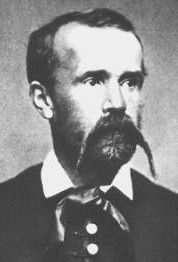 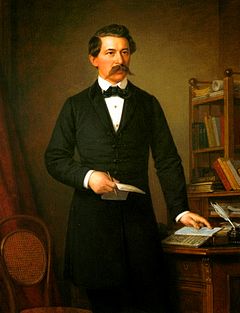 	Alsósztregova, 1823. január 21.	Nagyszalonta, 1817. március 2.Váci Piarista Gimnázium, Pesti Egyetem 	Nagyszalonta, Debreceni Református Kollégium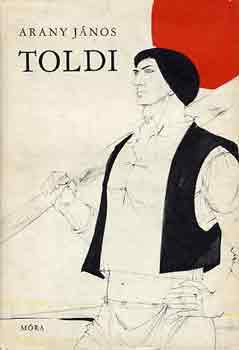 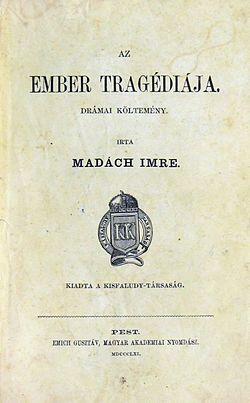 	Elveszett alkotmány, Toldi, Toldi estéje, Toldi 	szerelme, A walesi bárdok, Szondi két apródja	Fráter Erzsébet	Ercsey JuliannaBalassagyarmat aljegyző,politikai élet	Kisújszálláson segédtanító,majd 1836 színész                                                                                                                               1848 kis ideig nemzetőr1848-48-es szabadságharcban közigazgatást	1848-49-es szabadságharcban nemzetőrként                                                                                                                               szervezett ,majd a szabadságharc után börtön-	vett részt.bezárták.	1864.október 5. Alsószentregován	1882.október 22. Budapesten , 	tüdőgyulladásban.